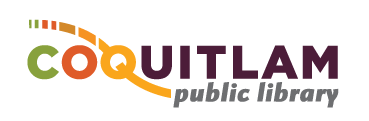 Item 03MINUTES of the Regular meeting of the Coquitlam Public Library Board held on Wednesday, June 27, 2018 in the Board Room, Coquitlam Public Library, 575 Poirier Street, Coquitlam, BCAlso Present:	Todd Gnissios, Executive Director	Silvana Harwood, Deputy Director & Director Technologies	Anthea Goffe, Director, Community Engagement	Sandra Haluk, Office Manager (minute taker)Regrets:	Maryn Ashdown, Director, Customer ExperiencesCALLED TO ORDER01 Item 	Call to Order #42	THAT the meeting be called to orderMoved by Trustee AdamsSeconded by Trustee Fisher 	carried		Alice Hale, Chair called the meeting to order at 5:50 pmEDUCATION SESSION02	Item	Approval of Agenda#43	THAT the agenda be received as discussed - moving forward Budget ‘New’ initiatives 		forwardMoved by Trustee DjonlicSeconded by Trustee Adams	carried03 Item 	New Business04 Item 	Board/Staff Christmas Celebration Dinner - Laydown	Annual Christmas dinner sponsored by the Library Board – logistics:Last 2 weeks in November Dinner for staff and plus oneTransportation – provide options for safe-ride home - ‘Operation Red Nose’; TaxiSuggestion to explore Centennial Atrium venue and Centennial Culinary Arts05 Item 	Vantage Point BOSS Leadership Conference [LINK]	ReceivedFriday, September 28, 2018Alice Hale, Chair confirmed her attendanceContact Sandra Haluk, Office Manager to register for the event06 Item 	Old Business07 Item 	2019-2021 Strategic Planning DocumentLaydownDeferred will be brought back at July meeting Note: New Initiative budget requests moved forward13 Item 	New Initiative, Priority 1: Health and Dental Benefits, MSP salary taxNew Operating Budget Request Form – receivedCover increase in benefit costs and MSP salary taxBoard approved request 14 Item 	New Initiative, Priority 2: Webpage Design and Development, plus CRM purchase 		hostingMove off City’s platform content management due to PCI compliancyCurrent website does not meet the needs of a modern libraryBoard approved request15 Item 	New Initiative, Priority 3: Seniors Outreach & Homebound ServicesBoard reviewed 2 options: Operating funding or Capital funding to run a three year pilot projectIn line with and meets City StrategyFuture options: look at pursuing opportunities within the community to offset future costs and grant applicationsBoard approved request for three year pilot projectACTION: Investigate New Westminster Public Library services/outreach for SeniorsNote: Trustee Djonlic left the meeting at 6:52 pm16 Item 	New Initiative, Priority 4: Delivery VehicleBoard agreed to withdraw request17 Item 	New Initiative, Priority 5: CollectionsBoard agreed to withdraw requestVote took place to accept New Initiative, Priorities 1, 2 & 3 as presented in that order. 4 in favour, 3 opposed and 1 abstainedNote:  Trustee Hochstein left the meeting at 7:20 pmNote:  Trustee/Councillor Zarrillo left the meeting at 7:26 pm08 Item 	Budget 2019 [Draft, for discussion]Final guidance, concerns and recommendations discussed09 Item 	2017 Variance, actual vs. budgetReceived and reviewed10 Item 	Comparison 2018 vs 2019 [Operating budget, draft for review]Received and reviewedAdjust Board Expense – decrease amount and move BCLTA membership fees to Memberships11 Item 	Reserves Report to December 31, 2017‘New’ – Capital Reserve requestReceived and reviewed12 Item 	5 year Capital Plan 2019 to 2023Received and reviewedRemove Priority 3, Year 2019 – Delivery Vehicle18 Item 	Service Agreement – additional information on meeting expectationsDeferred19 Item 	Wine & Cheese follow-up, format discussionContinue event next year with minor changes as were earlier discussed/shared among Trustees20 Item 	2017 Annual Report [final, for distribution]ReceivedAvailable on CPL websiteApproval of Consent AgendaItems received21	Item	Documents, Reports, Correspondence22	Item	Publications/Newsletters:	23	CFLA – May 2018 update	24	BCLTA – Board Brief May 201825	Item	Board Minutes, Committees & Reports:	26	Regular Board Meeting Minutes, May 23’1827	Action Issue Log 201828	Advocacy Committee Meeting, June 14’1829	Item	Other Meeting and Representative Reports:	30	InterLINK Board Meeting, May 29’18 - Laydown31	Cultural Services Advisory Committee, June 14, 201832	Friends of the Public Library – no report33	Item	Executive Director’s Reports:	34	Executive Director’s Library update35	Financials to May 201836	Coquitlam Foundation Statement, ended December 31, 2017#44	THAT the Consent Agenda be received Moved by Trustee WhelanSeconded by Trustee Fisher	carried37	Item	Action items arising from Consent AgendaTG reported on Action Issue Log – Action Items:#1. Room Rental Policy & Rates – Draft to Policy Committee July’18 and present at July board meeting #2. Coquitlam Foundation Living Legacy Fund – Trustee Fisher working with Board#5. City Centre Plan Update – Planning & Development – Planning Committee is considering best approach38 Item	Advocacy Committee:Recommendation:  Approve the ‘Considerations for CPL Board Trustees Selection Committee’ document and refer to the Adhoc Selections Committee, to be established in September 2018.Decision document receivedTrustee Fisher presentedSets out the selection criteria – guidelines when selecting new trustee(s)#45	THAT the CPL Board adopt the ‘Considerations for CPL Board Trustees Selection 		Committee’ document as presented and refer to the Adhoc CommitteeMoved by Trustee WhelanSeconded by Trustee Adams	carried39	Item	Moved in-camera at 8:05 pm#46	THAT the CPL Board move in-cameraMoved by Trustee FisherSeconded by Trustee Sahota	carried40 Item	In Camera41 Item 	Labour Relations Update42 Item	In-Camera (Board Only) – no meeting43 Item	Moved out of in-camera at 8:15 pm#47	THAT the CPL Board move out of in-cameraMoved by Trustee AdamsSeconded by Trustee Whelan	carried44	Item	Adjournment#48	Motion to adjournMoved by Trustee SahotaSeconded by Trustee McBride	carriedAdjourned at 8:15 pmTodd Gnissios, Director	Naresh Sahota, Vice ChairSecretary to the Board	Library Board	Date Signed:    	Date Signed:   	Minutes taken by Sandra Haluk, Office ManagerErin Adams, Trustee Matt Djonlic, Trustee Julie Fisher, TrusteeAlice Hale, ChairBrian McBride, TreasurerNaresh Sahota, Vice ChairDave Whelan, TrusteeBonita Zarrillo, Trustee/Councillor